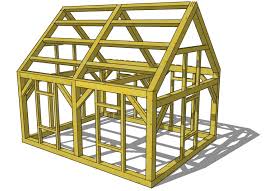 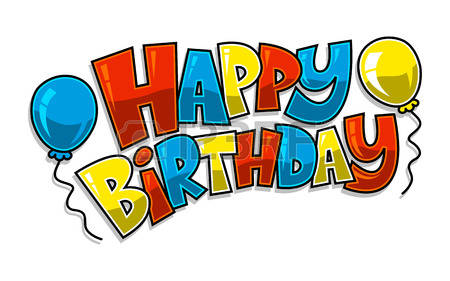 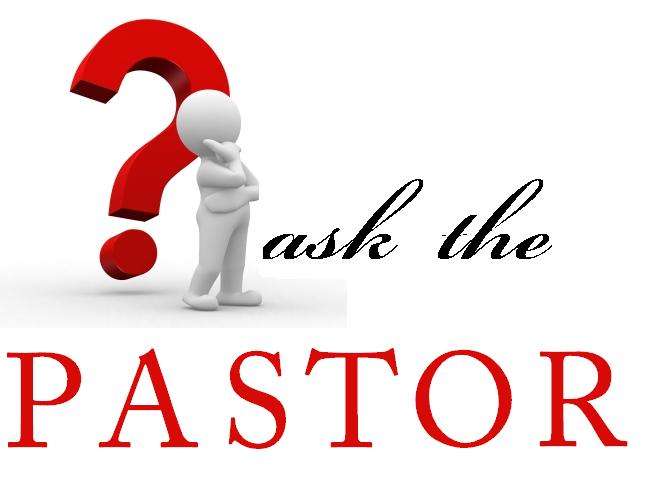 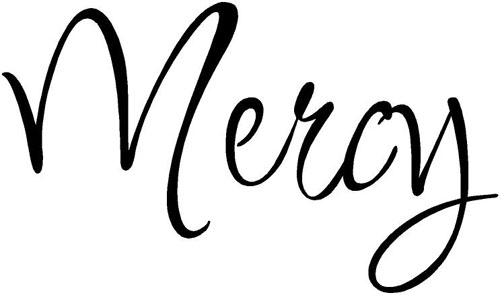 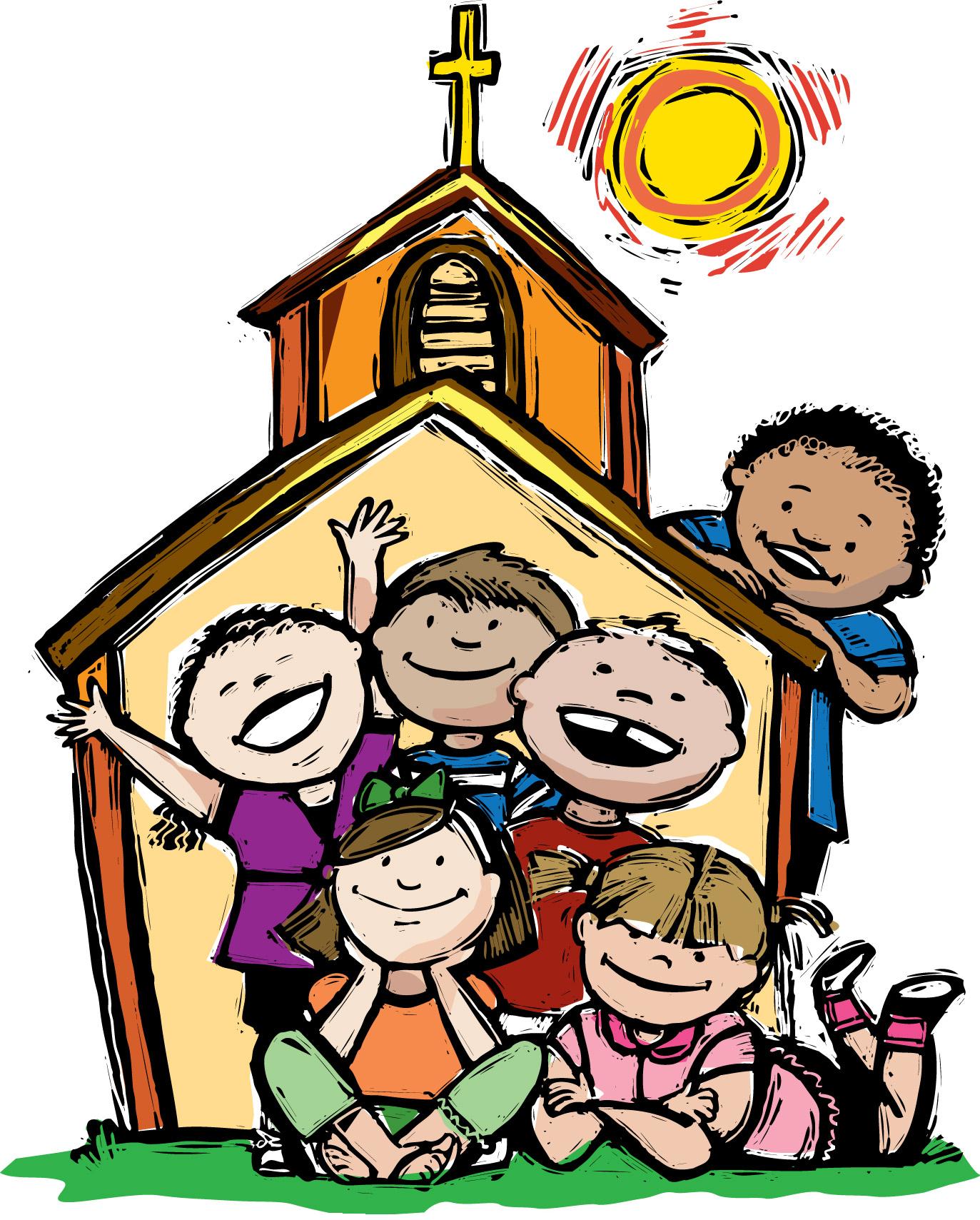 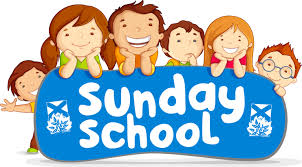 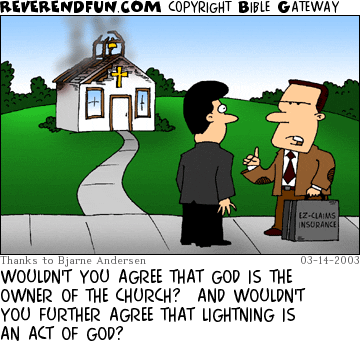 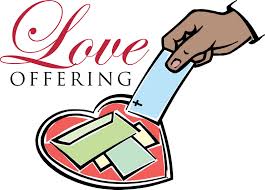 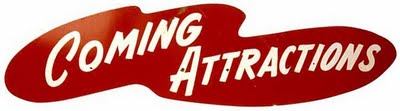 August  2017August  2017August  2017August  2017August  2017SunMonTueWedThuFriSat1 Deacons Meeting 6:30 pm2 Bethlehem at the Movies 6:30 pmFellowship Hall3 4 5 Men’s Bible Study (Sherwood Oaks) 7:30 am6 Ninth Sunday after PentecostWorship 9 am7 Small Group Bible Study 6:30 pm Fellowship Hall8 9 Bethlehem at the Movies 6:30 pmFellowship Hall10 11 12 Men’s Bible Study (kitchen): 7:30 amGospel of Mark13 Tenth Sunday after PentecostWorship 9 amCongregational meeting: 10 am.Fellowship Dinner 5 pm.14 15 16 17 18 19 Men’s Bible Study (kitchen): 7:30 amGospel of Mark20 Eleventh Sunday after PentecostWorship 9 am21 Small Group Bible Study 6:30 pm Fellowship Hall22 23 24 25 26 Men’s Bible Study (kitchen): 7:30 amGospel of Mark27 Twelfth Sunday after PentecostWorship 9 am28 29 30 Sr. Choir Practice 6:30 pm31 Calling all singers:  Choir resumes practice on August 30th at 6:30 pm.  Never been in choir before?  Come and try it out.  Praising the Lord is always good for the soul!Calling all singers:  Choir resumes practice on August 30th at 6:30 pm.  Never been in choir before?  Come and try it out.  Praising the Lord is always good for the soul!